1.1. План-схема района расположения МОУ средней школы №52, пути движения транспортных средств и обучающихся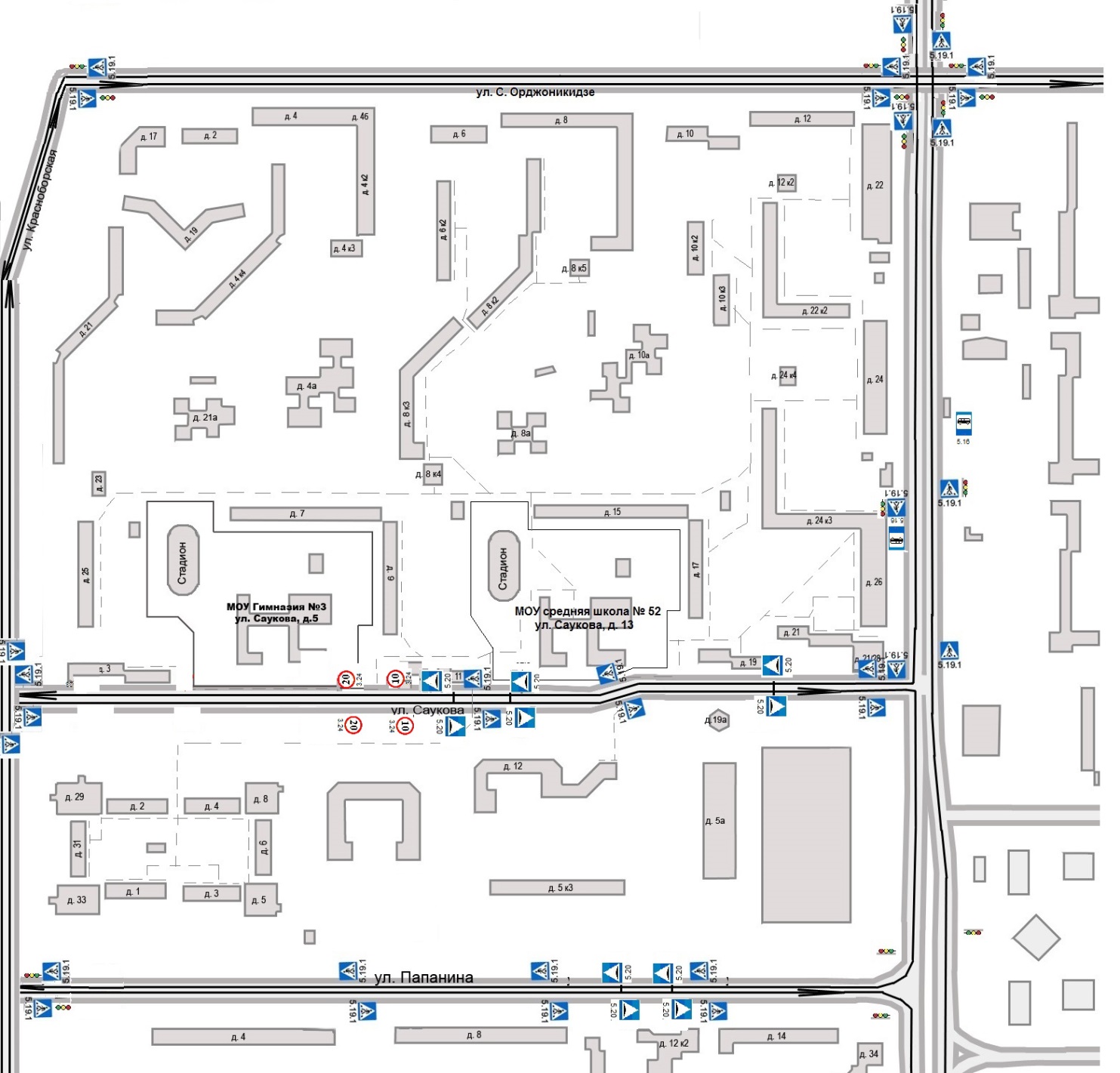 	- жилая застройка	- проезжая часть	- тротуар	- движение транспортных средств	- движение детей (учеников) в (из) МОУ средней школы № 52